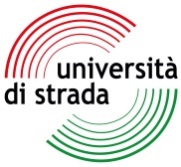 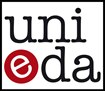 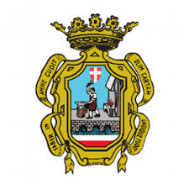 UNIVERSITA’ POPOLARE DI FABRIANO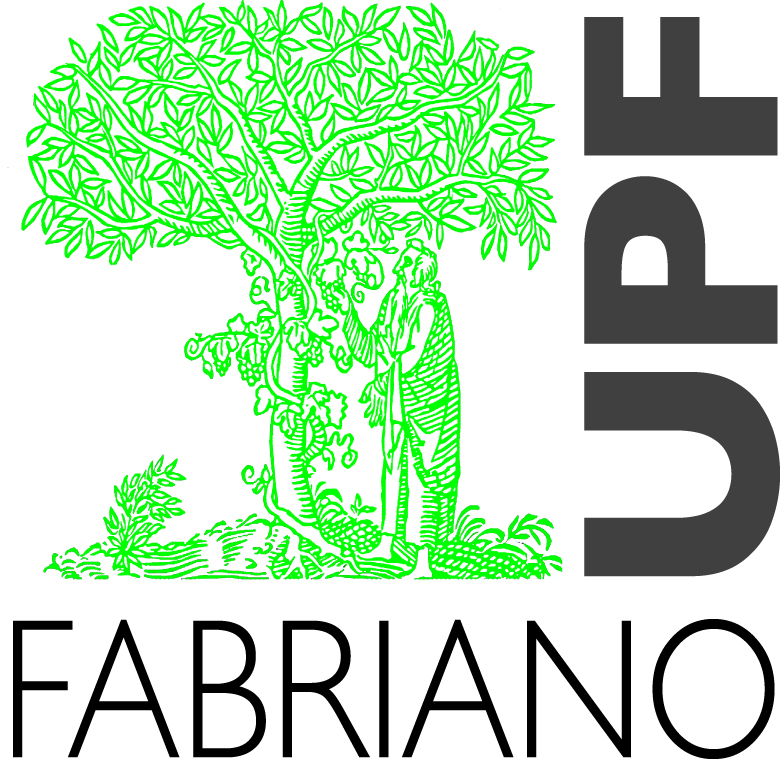 ANNO ACCADEMICO 2023/2024CALENDARIO DIDATTICODAL 1 MARZO 2024                                          AL 31 MARZO 2024MESE DI MARZO 2024ORAARGOMENTODOCENTEMARTEDI’ 516,0017,30OLTRE L’INCREDIBILE: IL METODO  FELDENKRAISANGELO PAPIGIOVEDI’ 716,0017,30CENT’ANNI DI MARIA CALLASEZIO MARIA TISIMARTEDI’ 1216,0017,30LA VISTA CAMBIA CON L’ETA’: TENIAMOLA D’OCCHIOPIERO TORRESANGIOVEDI’ 1416,0017,30MARK TWAIN: IRONIA E CREATIVITA’PAOLA TIBERIMARTEDI’ 1916,0017,30L’IMMAGINE DI MARIA NELL’ARTEARIANNA BARDELLIGIOVEDI’ 2116,0017,30RUDYARD KIPLING E LA RICCHEZZA DI CULTURE DIFFERENTIPAOLA TIBERIMARTEDI’ 2616,0017,30GIOTTOARIANNA BARDELLI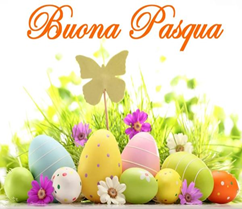 SOSPENSIONE ATTIVITA’ PER FESTIVITA’AUGURI DI SANTA PASQUADOMENICA 2 APRILE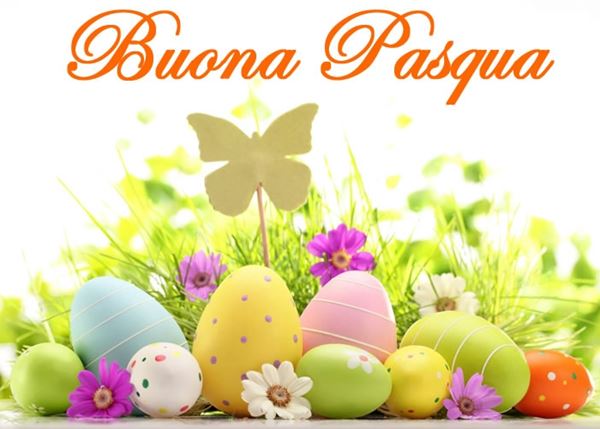 